Varian     Paradigmatis      don   Pengaruh    T eori   Kritis    Do lorn   llmu    Komunikosi          Hadioti     ErryVarian  Paradigmatis  dan  Pengaruh  Teori Kritis Dalam llmu KomunikasiHadiati  ErryABSTRACTScience   communication in  ifs  early  years  start  from  science  positivism.Science communication paradigm  is   also   start  from   a   positive   empiric   methodoly matters. Shannon-Weaver  mechanistic  approach  states   that   communication  is mechanic pieces   human   do   which  basically  imitating  transmitter and   receiver machines.Communicationis a linear mechanisticprocess that comes  from derivation of  nature science    in human  behaviour cluster.  Some  of basic models  in science communication is a  matter of  full distention belween  researcher and  researchee. obiectivity-rnechanistic,     deductive-nomologic  and   factual  external  research  from eve,y symptom in human communicativebehaviour.      -Positivism  in  science   communication form   a   social  science   that  has authoritarianand negative characteristic, except for rules and system  that required·· corelational fest.  This paper  give  brief picture  an  alternative approach for communicationscience.Thereare  several arguments in public which cannot be explained  only  by numbers  and percentage.  Numbers  sometimes create  ideological missconcepfion. This articlefriesto develop feorificalapproach in a practicalframework.Latar Belakang                                                yang   dipelopori   oleh   para   pemikir empirik 	radikal       {pertama      kaliacana dalamsempat poradigmatermasukpositivisme       klasik sejarah        keilmuanmenjadi           primadonadalam    ilmu-ilmu    sosial, di        dalamnya         ilmudicetuskan   oleh   Saint   Simon   pada tahun      l 825)     menjadi     landasan epistemologi dalam menentukan kebenaran     dalam       ilmu      sosial.August     Comte     dengan     Sosiologikomunikasi.       Wacana      positivismePositif   menjadi     paradigma    pokokWacana T ahun V No. 21-Juli  2007    I           lVarian  Paradigmatis  don  Pengoruh T eori Kritis Dalam  llmu Komunikosi    Hadiati  Errysehingga        bisa         dimanfaatkan sebagai   alat    komunikasi.     Dengan demikian,   kata   merupakan   bagian integral     dari     keseluruhan   simbol yang   dibuat    oleh   suatu   kelompok tertentu.  Jodi,    kata   selalu    bersifat simbolik.    Simbol     dapat     diartikan sebagai realitas  yang  mewakili  atau merepresentasikan    idea,      pikiran, gagasan,    perasaan,   benda     atau tindakan   manusia   yang   dilakukan secara    arbitrer,     konvensional   don representatif-intrepretif.   Oleh   sebab itu,    tidak     ado     hubungan    yang berlaku   secara   alamiah    don   selalu bersifat   koresponden  antara   simbol dengan realitas  yang  disimbolkon.Ketiga,     politik     penandaanlebih   banyak    bermakna  poda   soal bagaimana           praksis            sosial pembentukan   makna,    kontrol    don penentuan   suatu    makna    tertentu. Peron  media    massa  dalam    praksissosial  penentuon  tanda   don   maknatidak    melepaskan  diri   dari   proses kompetisi  ideologi.   Relasi dominasi don  kompetisi ideologis   tidak  honya berproses   pada    tataran    aporatur kelompok  dominon   saja  tapi   juga melalui     produksi   don    reproduksi kekuasaan   yang     berada     dalam ruang    budaya   ·      -    ternpat   di   mono makna   hidup  disusun.   Pada  proses inilah,   terungkap  bahwa   produksi   - konstruksi realitas   menghubungkan dimensi    politik     wacana    dengan dimensi   politik    ruang    (M.Shapiro,1992:     1-6).    Hal    ini   disebabkon bahwa   hanya  dalam   ruang  tertentu saja  praksis wacana   yang  lahir  dari sejarah     dominasi    don    komp-etisi - kvltur       yang       panjang        hingga dimenangkannyo     kompetisi    oleh kekuatan    paling      dominan     don hegemonis   yang    pada    gilirannyo menentukan        rekayasa       politik wacana.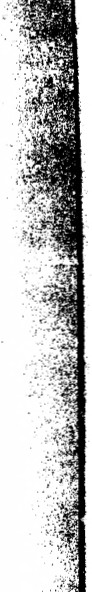 Daftar  Pustaka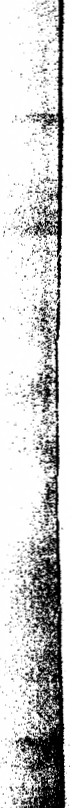 Berger,Arthur Asa. 1991.   Media AnalysisTechniques. California:Sage Publication Bignell,  Jonathan.   2001.    Media   Semiotics, An  Introduction.  London:  Manchaster UniversityPress                                                 ..Chomsky,  Noam   dan  Edward  S.   Herman,   1988.   Manufacturing  Consent:  ThePolitical Economy of the Mass Media. New York:PantheonCurrant,  James and  Michael  Gurevitch.  1991.    Mass Media  and  Society .London: EdwardArnoldWacana  T ahun V No.  21-Juli    2007    I          19Varian     Poradigmatis    don    Pengoruh    T eori Kritis Do lorn llmu  Komunikosi  Hodioti   ErryCurran,   James   and   Richard   Collins,     1986. Media,    Culture   and   Society:   A  CriticalReader.  London:Sage  PubiicationDenzin,  Norman   K. (eds).   2000. Handbook  of  Qualitative   Research.    California:SagePublicEriyanto.   200 l. Analisis  Wacana:   Pengantar Analisa   Teks Media.   Yogyakarta:LKIS Fairclough,    Norman.    1998.    Critical     Discourse   Analysis:    The    Critical     Study    of Language.    London:LongmanFairclough,  Norman.   1995. Media   Discourse.  New  York:Edward    ArnoldFiske, John.    1982.  Introduction  of  Communication   Studies.  London:RoutledgeGuba,   Egon.   G,.    1990.  The  Paradigm  Dialog.   New  York:Sage   BooksHall,  Stuart.   1992. Culture,   Media   don  Language.  London:RoutledgeHardiman,	Budi    Francisco,    1990.   Kritik    ldeologi:     Pertautan   Pengetahuan    don epentinqcn.    Yogyakarta:Kanisius·.olakowski,    Leszek.  1978. Main   Currents   of Marxi~me  Ill.  Oxford:CJ.arendon  PressJtif,   Yid   don    ldi   Subandy    Ibrahim   (eds).     1996.   Bahasa   don   Kekuasaan:   Politik..  'acana  di  Panggung  Orde   Boru.  Jakorta:Mizan..       ttlejohn,          Stephen.          2002.       Theories          of         Human          Communication.=alifornia:Wadsworth     Publishing Company.        JII,   James.     1998.  M~dia,    Komunikasi,   Kebudayaan;    Suatu   Pendekatan   Global. Jkarta:YOI·,agnis-Suseno,   Franz.   1992.  Filsafat   sebagai   llmu   Kritis.   Yogyakarta:Kanisius:.1agnis-Suseno,     Franz.      1991.   Etika    Politik:     Prinsip-prinsip    Moral     don    Dasar<eneqoroon    modern.   Jakarta:Gramedia.,annheim,    Karl.    1979.  ldeologi   don   Utopia.    An   Introduction   to  the  Sociology      of• ·   nowledqe.   London:  Routledge.   'cdonnell,     Diane.     1986.  Theories     of   Discourse:    An   Introduction.    Oxford:Basilrckwoll':quail,     Dennis    (ed).  2002.   McQuail's    Reader   in     Mass   Communication    Theory. ndon.Soqe    Publications!Is,   Sara.   1991.   Discourse. London:Routledge.     .urncn,   Lawrence  W.  2000. Social   Research Methods.    London:Allyn    and  Bacon.boy,    Marc    don   Bernard   Dagenais   [eds}.     1995.  Media,    Crisis   and   Democracy:.ss  Communication   and  the  Disruption  of Social   Order.   London:Sage  Publication·:se,    Stephen     D,.   2001.  Framing   Public   Life.   New   Jersey:Lawrence     Earlbaum lisherWacana  T ahun V No.  21 -Juli 2007    I           20Varian  Parodigmalis don Pengaruh T eori  Krilis Dalam llmu  Komunikasi   Hodiali  ErryRiggins,    Stephen   H,.     1997.   The   Language     and   Politics   of   Exclusion:    Others    ini                                                             Discourse.    London:Sage   Publicationi                                                          Rogers,   Everett.  M.   1994.  A  History   of  Communication   Study.   New  York:The    FreePressSaverin,   Werner.   1997.   Communication   Theories:    Origins,    Methods   and  Uses  in theMoss  Media.   New  York:LongmonSen,   Krishna   don   David    T.  Hill.    2001.     Media,    Budaya    don   Politik   di   Indonesia. Jakorta:PT   Media   Lintas  Inti  NusantaraShoemaker,    Pamela  cs  (eds).  1991.    Mediating   The  Message:    Theories  of  Influences on  Mass  Media  Content.    London:Longman      GroupShoemaker,    Pamela  cs  (eds).    1996.  Mediating   The  Messa9e:    Theories  of  Influences on  Mass  Media   Content.    London:Longman     GroupSobur,   Alex.   200 l.  Analisis    T eks  Media:    Suatu  Pengantar    untuk  Analisis   Wacana,Analisis   Semiotik,   don  Analisis   Framing.    Bandung:PT:  Remaja   RosdakaryaWimmer,	Roqer      D.        2000.       Mass       Media       Research:        An      Introduction. Singapore:Wadsworth     PCVatikionis, 	Michail      R.J.       1993.     Indonesian       Politics     under     Soeharto,      Order, Development   and  Pressure  for  Change.    New .York:RoutledgeWacana  T ahun V No.  21-Juli 2007    I          21